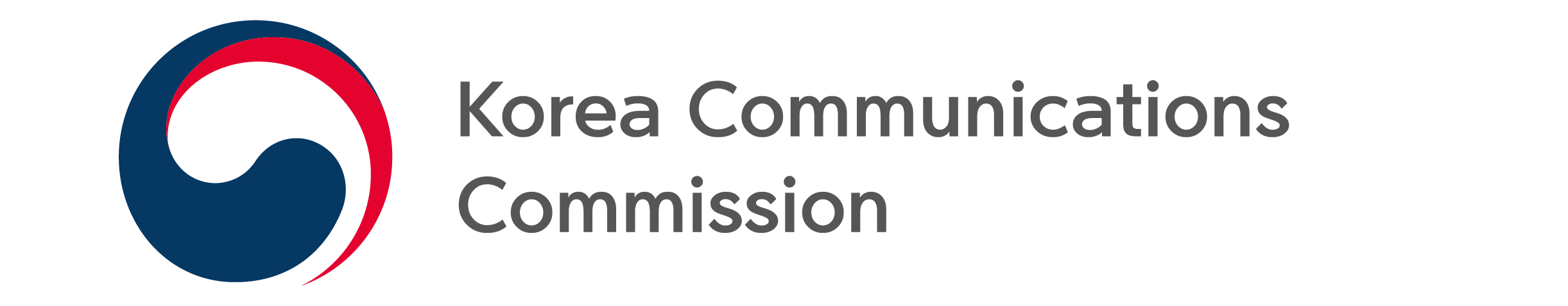 NEWS RELEASEDate: Monday, October 31, 2022 Contact:Innovation Planning Division (02-2110-1320, 1321)KCC CHAIRMAN CHECKS RESPONSE TO ITAEWON ACCIDENTOctober 31, 2022 - This morning, the Korea Communications Commission (KCC, Chairman Han Sang-hyuk) held a countermeasure meeting, presided by the chairman, regarding the Itaewon accident and checked on the status of the response in the area of broadcasting and communications.Afterwards, the KCC requested that the media follow the rules on disaster reporting for terrestrial broadcasters, general programming broadcasters, and news PPs (created by five media organizations on September 16, 2014) when broadcasting, and that broadcasters take measures to prevent safety accidents at any large-scale events.In addition, in order to prevent the distribution of malicious posts such as cruel, hateful content and shocking scenes related to the accident, the KCC requested Internet service providers cooperate with self-regulations. Considering the seriousness of the situation, the KCC also asked for prompt reporting through the Korea Communications Standards Commission regarding content which violates broadcasting and communications regulations..In addition, the KCC announced that it maintains close cooperation with the Central Disaster and Safety Countermeasures Headquarters for the Itaewon Accident, and requested that all KCC officials and staff of related organizations maintain working discipline during the national mourning period.###The Korea Communications Commission